Challenge 10: Build Your Own SensorScratch is a new programming language that is similar to PicoBlocks. Scratch makes it easy to create your own interactive stories, animations, games, music, and art -- and share your creations on the web.The PicoBoard contains a variety of sensors that allows Scratch projects to interact with the real world. In addition to a collection of built-in sensors (light, sound, slider, button), the PicoBoard also has four connections for homemade “resistive” sensors.In this challenge I’d like you to build your own “resistive” sensor, connect it to a PicoBoard, and use your sensor to interact with a Scratch project. For ideas look at the document posted at:http://www.picocricket.com/pdfs/Getting_Started_With_PicoBoards.pdfThere are also some nice sample projects in the Scratch Projects folder. (Look in the Sensors and Motors subfolder.) And you should also look at the user-created projects posted at the Scratch website:http://scratch.mit.edu/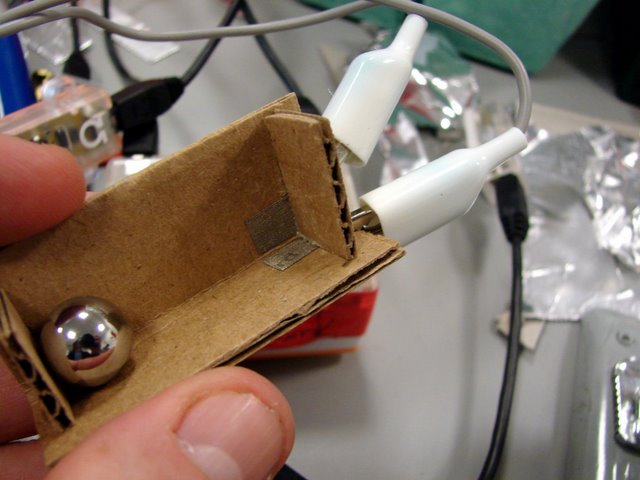 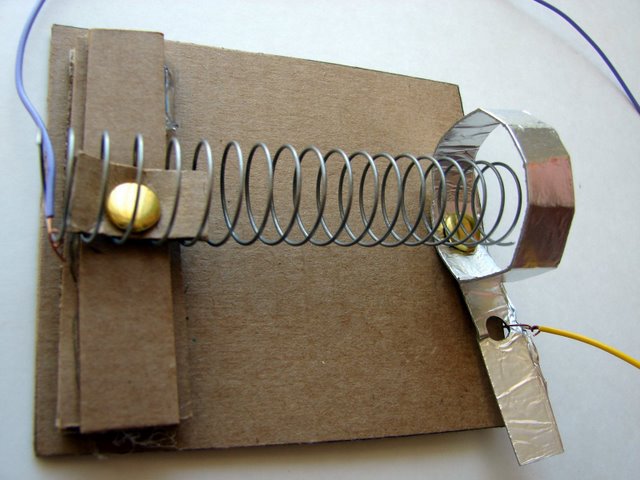 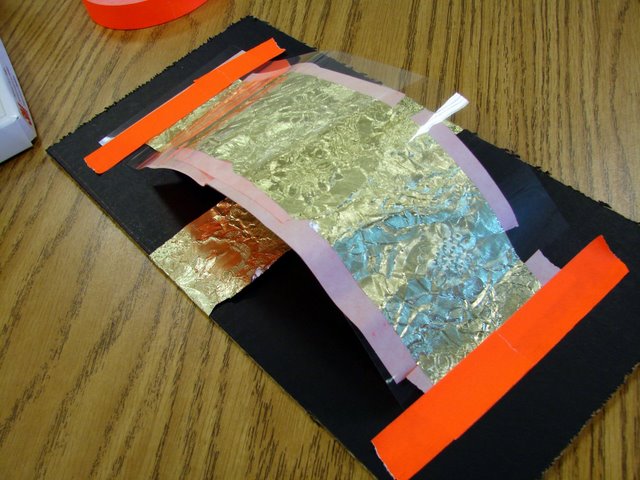 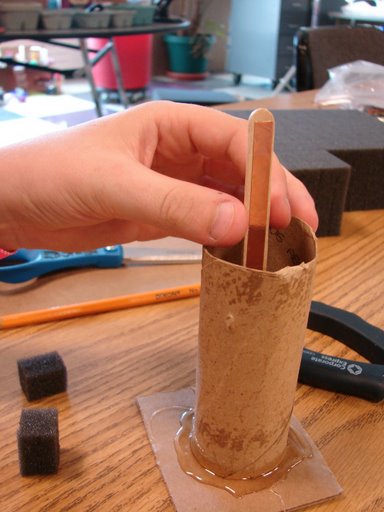 